Below Link will take you to Aqaba tourist information center :http://www.aqaba.jo/Pages/Details/Attraction?AttractionID=188&AspxAutoDetectCookieSupport=1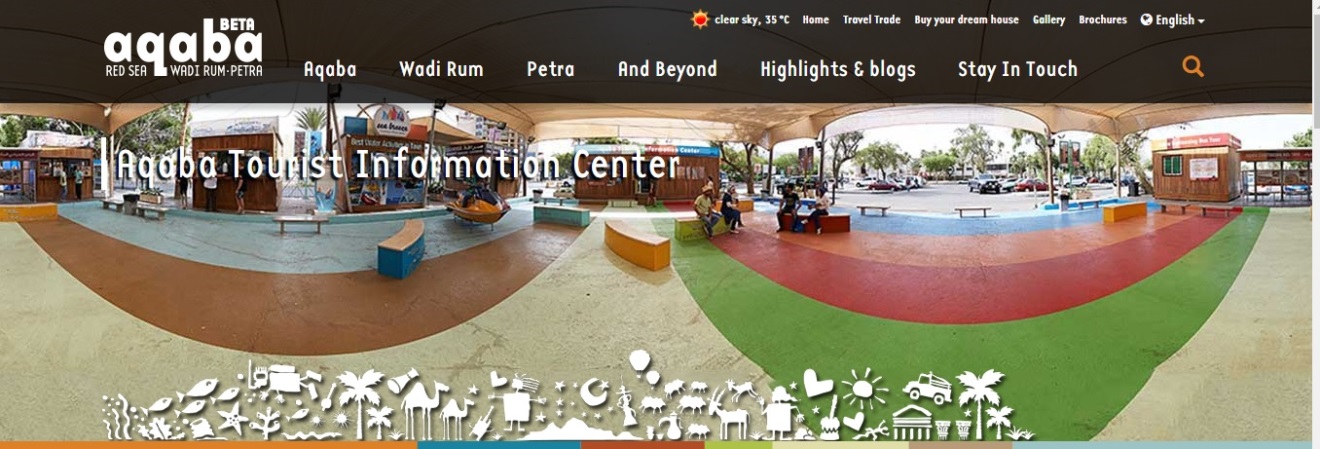 